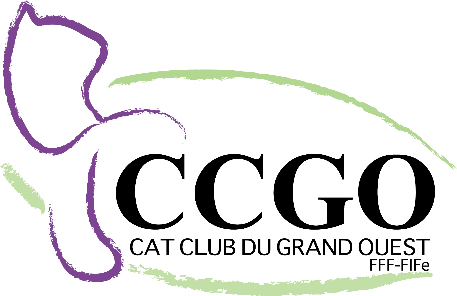 Compte rendu de l’Assemblée Générale Extraordinaire du 31/12/2022 du Cat Club du Grand Ouest (CCGO) à 18hOrdre du jour : révision des statuts de l’association à la demande d’un de ses membres. Ouverture de séance et appel des participantsLe quorum étant atteind, l’AGE peux avoir lieu.Révision des statutsA la demande d’un des membres du CCGO, les statuts ont été revus et approuvés par les membres présents. Modification de l’adresse de l’associationLes membres présents valident le changement de l’adresse de l’association: Ancienne adresse :	Nouvelle adresse :98 route de Kergadonna	17 Kerlandran29000 QUIMPER	29270 CLEDEN POHERDominique GUYADERPrésident du CCGO